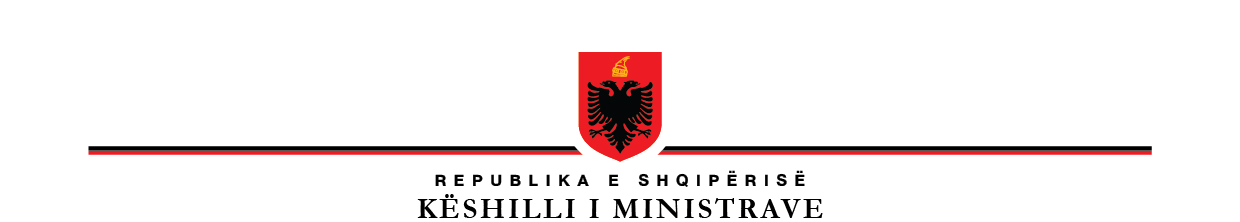 P R O J E K T V E N D I M Nr._____, datë____________PËRPROPOZIMIN E PROJEKTLIGJIT “PËR BURIMET UJORE”Në mbështetje të neneve 81, pika 1, dhe 100, të Kushtetutës, me propozimin e Kryeministrit, Këshilli i MinistraveV E N D O S I:Propozimin e projektligjit “Për burimet ujore”, për shqyrtim e miratim në Kuvendin e Republikës së Shqipërisë, sipas tekstit dhe relacionit që i bashkëlidhen këtij vendimi.Ky vendim hyn në fuqi menjëherë.K R Y E M I N I S T R IEDI RAMA